Colorado Fall Potato Varieties 20XX San Luis ValleyColorado Fall Potato Varieties 20XX San Luis ValleyColorado Fall Potato Varieties 20XX San Luis ValleyColorado Fall Potato Varieties 20XX San Luis ValleyColorado Fall Potato Varieties 20XX San Luis Valley                         OMB No. 0535-0213                         Approval Expires: 6/30/2018                         Project Code:729                          QID: 060217                         OMB No. 0535-0213                         Approval Expires: 6/30/2018                         Project Code:729                          QID: 060217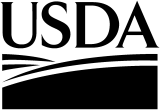                          OMB No. 0535-0213                         Approval Expires: 6/30/2018                         Project Code:729                          QID: 060217                         OMB No. 0535-0213                         Approval Expires: 6/30/2018                         Project Code:729                          QID: 060217                        Colorado Field Office                P.O. Box 150969                                 Lakewood, CO 80215-9917                                    Phone 1-800-892-3202                                    Fax 303-236-2299                                    nass-co@nass.usda.gov                        Colorado Field Office                P.O. Box 150969                                 Lakewood, CO 80215-9917                                    Phone 1-800-892-3202                                    Fax 303-236-2299                                    nass-co@nass.usda.gov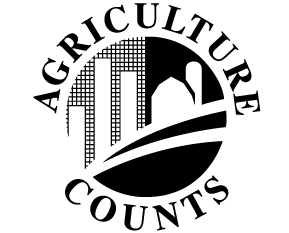 NATIONALAGRICULTURALSTATISTICSSERVICEIn cooperation with the Colorado Potato Administrative Committee and the San Luis Valley Research Center, USDA, NASS is conducting this survey to provide information on the varieties of potatoes planted in Colorado for the 20XX crop.  The information you provide will be used for statistical purposes only. Your responses will be kept confidential and any person who willfully discloses ANY identifiable information about you or your operation is subject to a jail term, a fine, or both.  This survey is conducted in accordance with the Confidential Information Protection provisions of Title V, Subtitle A, Public Law 107-347 and other applicable Federal laws. For more information on how we protect your information please visit: https://www.nass.usda.gov/confidentiality. Response is voluntary.According to the Paperwork Reduction Act of 1995, an agency may not conduct or sponsor, and a person is not required to respond to, a collection of information unless it displays a valid OMB control number. The valid OMB number is 0535-0213. The time required to complete this information collection is estimated to average 20 minutes per response, including the time for reviewing instructions, searching existing data sources, gathering and maintaining the data needed, and completing and reviewing the collection of information.RUSSET VARIETIESAcres RUSSET VARIETIESAcres Russet Norkotah - Selection 3 201Rio Grande Russet213Russet Norkotah - Selection 8 202Fortress Russet216Russet Norkotah - Standard 203Other/Specify________________214Russet Norkotah - 278 204Other/Specify________________215Russet Norkotah - 296 205Other/Specify________________216Other Russet Norkotah/Specify ____________________205YELLOW VARIETIESAcres Blazer Russet207Latona 401Canela Russet208Satina 402Centennial Russet209Yukon Gold 403Classic Russet210Masquerade404Mesa Russet211Other/Specify________________405Russet Nugget 212Other/Specify________________406RED VARIETIESRED VARIETIESAcres White VarietiesAcresCherry Red Cherry Red 301Atlantic 501Colorado Rose Colorado Rose 302Chipeta  502Durango Red Durango Red 303Other/Specify________________- - - Sangre Sangre 304Other/Specify________________- - - Other/Specify_______________Other/Specify_______________- - - Other/Specify________________- - - Other/Specify_______________Other/Specify_______________- - - Other/Specify_______________Other/Specify_______________- - - Specialty Varieties(Colored Flesh and Fingerlings)Specialty Varieties(Colored Flesh and Fingerlings)AcresOther/Specify_______________Other/Specify_______________- - - Other/Specify_______________Other/Specify_______________- - - Other/Specify_______________Other/Specify_______________- - - Other/Specify_______________Other/Specify_______________- - - Other/Specify_______________Other/Specify_______________- - - Survey Results:  To receive the complete results of this survey in September, 20XX, go to http://www.nass.usda.gov/co   If you do not have Internet access and/or want a mailed copy please enter a “1” in the 099 box.  Survey Results:  To receive the complete results of this survey in September, 20XX, go to http://www.nass.usda.gov/co   If you do not have Internet access and/or want a mailed copy please enter a “1” in the 099 box.  099ResponseResponseResponseResponseRespondentRespondentRespondentModeModeModeModeModeEnum.Eval.1-Comp5- R-Est5- R-Est99011-Op/Mgr1-Op/Mgr99021-Mail1-Mail6-e-mail6-e-mail99030981002- R6-Inac-Est6-Inac-Est2-Sp2-Sp2-Tel2-Tel7-Fax7-Fax3- Inac7-Off Hold-Est7-Off Hold-Est3-Acct/bkpr3-Acct/bkpr3-Face to Face3-Face to Face8-CAPI8-CAPI4-Office Hold8-Known Zero8-Known Zero4-Partner4-Partner4-CATI4-CATI19-Other19-Other9-Other9-Other5-Web5-WebS/E NameS/E NameS/E NameS/E NameS/E NameS/E NameS/E NameS/E NameS/E NameS/E NameS/E NameS/E NameS/E Name